  ПРОЕКТ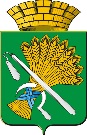 ГЛАВА КАМЫШЛОВСКОГО ГОРОДСКОГО ОКРУГАП О С Т А Н О В Л Е Н И Еот   .11.2018 года  №                                                                                           г. КамышловО создании Комиссии по подготовке и проведению Всероссийской переписи населения 2020 года на территории Камышловского городского округаВ соответствии с Федеральным законом от 25 января 2002 года N 8-ФЗ "О Всероссийской переписи населения" ("Собрание законодательства РФ", 28.01.2002, N 4, ст. 252), постановлением Правительства Российской Федерации от 29 сентября 2017 года N 1185 "Об образовании Комиссии Правительства Российской Федерации по проведении Всероссийской переписи населения 2020 года" ("Собрание законодательства РФ", 09.10.2017, N 41, ст. 5964), в целях организации проведения Всероссийской переписи населения 2020 года на территории Камышловского городского округа, руководствуясь Уставом Камышловского городского округа ("Камышловские известия", N 58, 23.07.2005),ПОСТАНОВЛЯЮ:1. Создать Комиссию по подготовке и проведению Всероссийской переписи населения 2020 года на территории Камышловского городского округа (прилагается).2. Утвердить Положение о Комиссии по подготовке и проведению Всероссийской переписи населения 2020 года на территории Камышловского городского округа (прилагается);3. Настоящее постановление опубликовать в газете «Камышловские известия» и разместить на официальном сайте Камышловского городского округа в информационно-телекоммуникационной сети «Интернет».4. Контроль за выполнением настоящего постановления возложить на заместителя главы администрации Камышловского городского округа Власову Е.Н.Глава Камышловскогогородского округа                                                                              А.В. ПоловниковУтвержденопостановлением главы Камышловского городского округа от __.11.2018 года №__«О создании Комиссии по подготовке и проведению Всероссийской переписи населения 2020 года на территории Камышловского городского округа»ПОЛОЖЕНИЕо Комиссии по подготовке и проведению Всероссийской переписи населения 2020 года на территории Камышловского городского округа1. Комиссия по подготовке и проведению Всероссийской переписи населения 2020 года на территории Камышловского городского округа (далее - Комиссия) является координационным органом, образованным для обеспечения согласованных действий федеральных органов исполнительной власти и органов исполнительной власти субъектов Российской Федерации и органов местного самоуправления по подготовке и проведению Всероссийской переписи населения 2020 года. Комиссия образуется в соответствии с Федеральным законом "О Всероссийской переписи населения".2. Комиссия в своей деятельности руководствуется Конституцией Российской Федерации, Федеральными законами, постановлениями и распоряжениями Правительства Российской Федерации, распоряжениями и приказами Федеральной службы государственной статистики, законами Свердловской области, постановлениями и распоряжениями Правительства Свердловской области, постановлениями администрации Камышловского городского округа, а также настоящим Положением.3. Основными задачами Комиссии являются:а) обеспечение согласованных действий федеральных органов исполнительной власти, органов исполнительной власти Свердловской области и органов местного самоуправления Камышловского городского округа по подготовке и проведению Всероссийской переписи населения 2020 года на территории Камышловского городского округа;б) оперативное решение вопросов, связанных с подготовкой и проведением Всероссийской переписи населения 2020 года на территории Камышловского городского округа;4. Комиссия для осуществления возложенных на нее задач:а) рассматривает вопросы взаимодействия федеральных органов исполнительной власти, органов исполнительной власти Свердловской области и органов местного самоуправления Камышловского городского округа в ходе подготовки, проведения Всероссийской переписи населения 2020 года;б) осуществляет контроль за ходом подготовки и проведения Всероссийской переписи населения 2020 года на территории Камышловского городского округа;в) рассматривает смету расходов местного бюджета на подготовку и проведение Всероссийской переписи населения 2020 года;5. Комиссия имеет право:а) заслушивать представителей федеральных органов исполнительной власти, органов исполнительной власти Свердловской области и администрации Камышловского городского округа о ходе подготовки и проведения Всероссийской переписи населения 2020 года;б) запрашивать в установленном порядке у федеральных органов исполнительной власти, органов исполнительной власти Свердловской области и администрации Камышловского городского округа необходимые материалы по вопросам подготовки и проведения Всероссийской переписи населения 2020 года;в) направлять в федеральные органы исполнительной власти и органы исполнительной власти Свердловской области, администрацию Камышловского городского округа рекомендации по вопросам подготовки и проведения Всероссийской переписи населения 2020 года;г) привлекать в установленном порядке к работе Комиссии представителей федеральных органов исполнительной власти, органов исполнительной власти Свердловской области, представителей общественных организаций и религиозных объединений, а также средств массовой информации;д) создавать рабочие группы для рассмотрения вопросов, связанных с решением возложенных на Комиссию задач.6. Комиссия состоит из председателя Комиссии, двух заместителей председателя Комиссии, секретаря и членов Комиссии.В состав Комиссии включаются представители федеральных органов исполнительной власти, органов исполнительной власти Свердловской области, администрации Камышловского городского округа, а также могут включаться представители других государственных органов, религиозных организаций, общественных объединений, средств массовой информации, которые имеют право совещательного голоса.7. Заседания Комиссии проводит председатель Комиссии, в его отсутствие – первый заместитель председателя Комиссии.Заседания Комиссии проводятся по мере необходимости в соответствии с ежегодными планами работ.Заседание Комиссии считается правомочным в случае присутствия на нем более половины ее членов.Члены Комиссии участвуют в ее заседаниях без права замены.Член Комиссии в случае невозможности его участия в заседании Комиссии вправе направить в письменной форме свои предложения и замечания по существу рассматриваемых вопросов в Комиссию.8. Решения Комиссии принимаются простым большинством голосов присутствующих на заседании членов Комиссии путем открытого голосования. В случае равенства голосов решающим является голос председательствующего на заседании Комиссии.Решения Комиссии оформляются протоколом заседания, который подписывается председателем Комиссии или его заместителем, председательствующим на заседании Комиссии.9. Решения Комиссии, принятые в соответствии с ее компетенцией, являются обязательными для всех органов исполнительной власти, представленных в Комиссии, а также для организаций, действующих в сфере ведения этих органов.10. Секретарь Комиссии организует проведение заседания Комиссии, формирует повестку дня заседания, информирует членов Комиссии об очередном заседании, а также ведет и оформляет протокол ее заседания.11. Организационно-техническое обеспечение деятельности Комиссии осуществляется отделом сводных статистических работ г. Камышлов Территориального органа Федеральной службы государственной статистики по Свердловской областиУтвержденпостановлением главы Камышловского городского округаот __.11.2018 года №__«Об образовании Комиссии по подготовке и проведению Всероссийской переписи населения 2020 года на территории Камышловского городского округа»СОСТАВКомиссии по подготовке и проведению Всероссийской переписи населения 2020 года на территории Камышловского городского округаВласова Елена Николаевна - заместитель главы администрации Камышловского городского округа, председатель комиссии;Бессонов Евгений Александрович - заместитель главы администрации Камышловского городского округа, первый заместитель председателя комиссии;Григорьева Ольга Николаевна - главный специалист- эксперт отдела сводных статистических работ г. Камышлов Территориального органа Федеральной службы государственной статистики по Свердловской области, заместитель председателя комиссии (по согласованию);Разина Любовь Анатольевна – главный специалист отдела экономики администрации Камышловского городского округа, секретарь комиссии.Члены комиссии:Акимова Наталья Витальевна - начальник отдела экономики администрации Камышловского городского округа;Боровских Галина Вадимовна - начальник отделения Управления Федеральной миграционной службы России по Свердловской области в Камышловском районе Федеральной миграционной службы России (по согласованию);Горлова Римма Емельяновна - директор государственного учреждения занятости населения Свердловской области «Камышловский центр занятости» (по согласованию);Дресвянкина Инна Валентиновна - руководитель Камышловского почтамта Управления Федеральной почтовой связи Свердловской области- филиала Федерального государственного унитарного предприятия «Почта России» (по согласованию);Машьянова Елена Александровна - статист Государственного бюджетного учреждения здравоохранения Свердловской области «Камышловская центральная больница» (по согласованию);Михайлова Елена Викторовна - председатель комитета по управлению имуществом и земельным ресурсам администрации Камышловского городского округа;Мотыцкая Вера Борисовна - директор государственного автономного учреждения социального обслуживания Свердловской области «Государственное автономное учреждение «Комплексный центр социального обслуживания населения Камышловского района» (по согласованию);Нифонтова Татьяна Валерьевна – начальник отдела архитектуры и градостроительства администрации Камышловского городского округа;Озорнин Сергей Владимирович – главный редактор муниципального учреждения редакция газеты “Камышловские известия” (по согласованию);Ракульцев Алексей Александрович - начальник отдела надзорной деятельности и профилактической работы Камышловского городского округа Камышловского муниципального района Главного управления МЧС России по Свердловской области (по согласованию);Семенова Лариса Анатольевна - начальник отдела жилищно-коммунального и городского хозяйства администрации Камышловского городского округа;Сенцова Елена Васильевна - начальник организационного отдела администрации Камышловского городского округа;Солдатов Александр Григорьевич - начальник финансового управления администрации Камышловского городского округа;Таусенева Оксана Васильевна - начальник Камышловского отдела Управления Федеральной службы государственной регистрации, кадастра и картографии по Свердловской области (по согласованию);Усова Оксана Андреевна – начальник юридического отдела администрации Камышловского городского округа;Черевко Сергей Павлович - начальник Межмуниципального отдела МВД России «Камышловский» (по согласованию).СОГЛАСОВАНИЕпроекта Постановления Главы  Камышловского городского округа от             2018 г.     № О создании Комиссии по подготовке и проведению Всероссийской переписи населения 2020 года на территории Камышловского городского округаПостановление разослать: 1.Организационный отдел администрации КГО2. Отдел экономики администрации КГО3.Отделение Управления ФМС России по СО в Камышловском районе4. МО МВД «Камышловский»5. ГБУЗ СО «Камышловская ЦРБ»6. МУ редакции газеты «Камышловские известия»7 Камышловский почтамт Управления Федеральной почтовой связи Свердловской области- филиала Федерального государственного унитарного предприятия «Почта России»8. ГУ занятости населения СО «Камышловский центр занятости»9. ГОУСОН «Комплексный центр соц.обслуживания населения Камышловского района»10. Финансовое управление11. Камышловский отдел Управления Федеральной службы государственной регистрации, кадастра и картографии по Свердловской области12. Отдел сводных статистических работ г. Камышлов Территориального органа Федеральной службы государственной статистики по Свердловской области13. Отдел надзорной деятельности и профилактической работы Камышловского городского округа Камышловского муниципального района Главного управления МЧС России по Свердловской области15. Государственное автономное учреждение социального обслуживания СО «ГАУ КЦСОН Камышловского района» 16. комитет по управлению имуществом и земельным ресурсам администрации КГО17. отдел архитектуры и градостроительства администрации Камышловского городского округаИсп. Разина Л.А. 8(34375)24555Глава Камышловскогогородского округа                                                                            А.В. ПоловниковДолжность Ф.И.О.Дата поступления на согласованиеДата согласованияЗамечания, предложения , подпись  Заместитель главы администрации Камышловского городского округаБессонов Е.А.Заместитель главы администрации Камышловского городского округаВласова Е.Н.Начальник организационного отдела администрации КГОСенцова Е.ВНачальник отдела экономики администрации КГОАкимова Н.В.Начальник юридического отдела администрации КГОУсова О.А.Начальник отдела жилищно-коммунального и городского хозяйства администрации КГОСеменова Л.А.Начальник Финансового управления КГОСолдатов А.Г.Председатель комитета по управлению имуществом и земельным ресурсам администрации КГОМихайлова Е.В.Начальник отдела архитектуры и градостроительства администрации Камышловского городского округаНифонтова Т.В.Главный специалист- эксперт отдела сводных статистических работ г. Камышлов Территориального органа Федеральной службы государственной статистики по Свердловской областиГригорьева Ольга НиколаевнаНачальник Межмуниципального отдела МВД России «Камышловский» Черевко Сергей ПавловичНачальник отделения Управления Федеральной миграционной службы России по Свердловской области в Камышловском районе Федеральной миграционной службы России Боровских Галина ВадимовнаДиректор государственного учреждения занятости населения Свердловской области «Камышловский центр занятости» Горлова Римма ЕмельяновнаГлавный редактор муниципального учреждения редакция газеты “Камышловские известия” Озорнин Сергей ВладимировичГлавный врач Государственного бюджетного учреждения здравоохранения Свердловской области «Камышловская центральная больница»Закачурина Ирина ВалентиновнаРуководитель Камышловского почтамта Управления Федеральной почтовой связи Свердловской области- филиала Федерального государственного унитарного предприятия «Почта России» Дресвянкина Инна ВалентиновнаДиректор государственного автономного учреждения социального обслуживания Свердловской области «ГАУ КЦСОН Камышловского района» Мотыцкая Вера БорисовнаНачальник Камышловского отдела Управления Федеральной службы государственной регистрации, кадастра и картографии по Свердловской областиТаусенева Оксана ВасильевнаНачальник отдела надзорной деятельности и профилактической работы Камышловского городского округа Камышловского муниципального района Главного управления МЧС России по Свердловской областиРакульцев А.А.